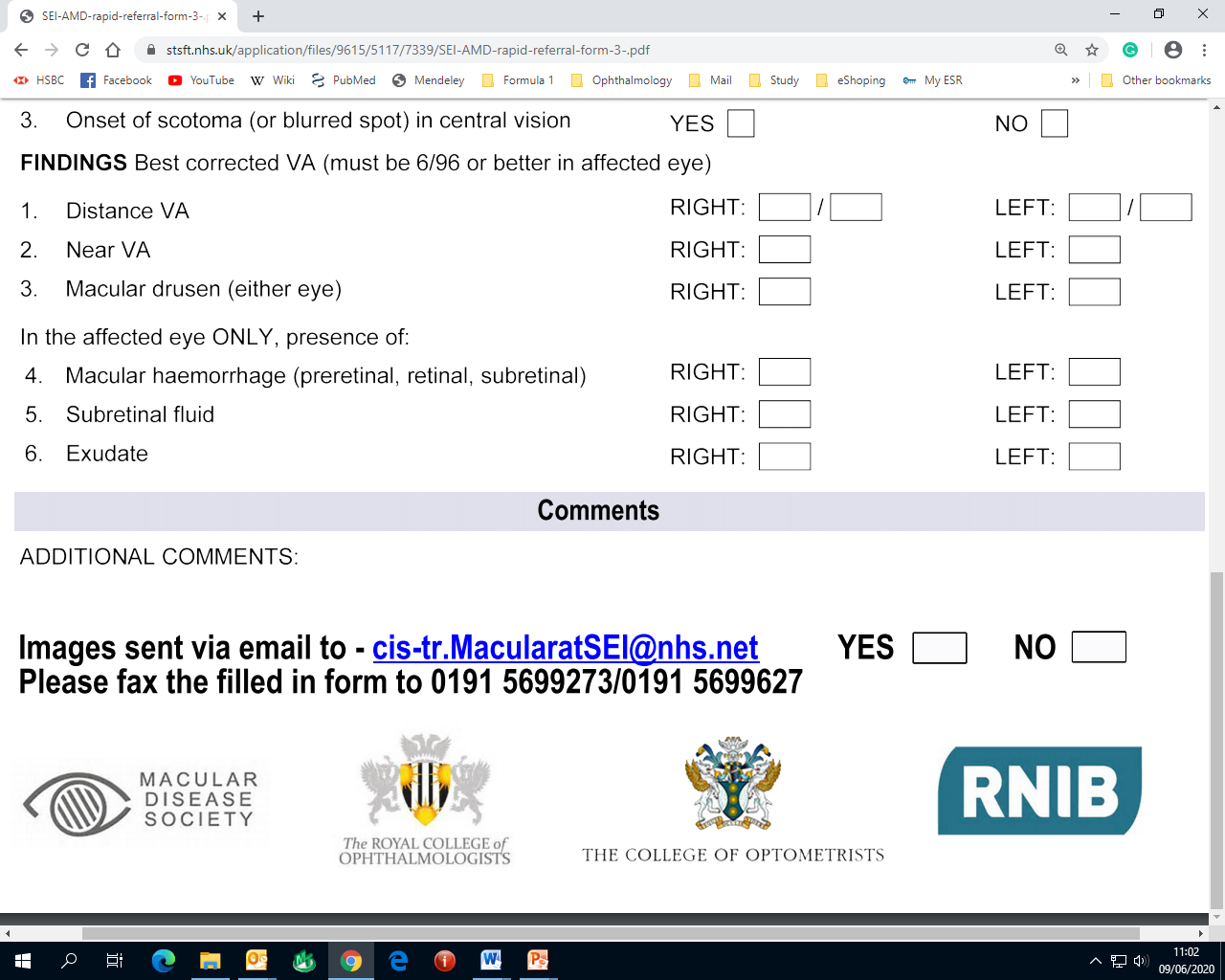 PATIENT DETAILS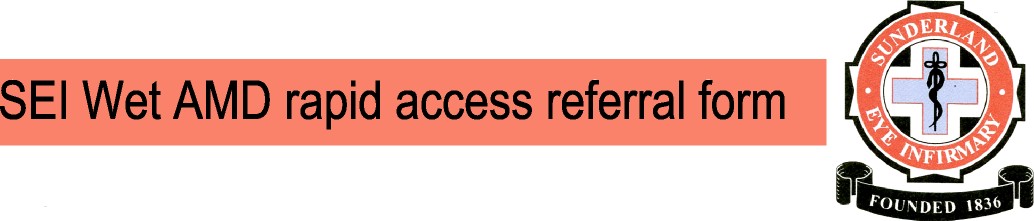 PATIENT DETAILSPATIENT DETAILSPATIENT DETAILSPATIENT DETAILSPATIENT DETAILSPATIENT DETAILSPATIENT DETAILSPATIENT DETAILSPATIENT DETAILSPATIENT DETAILSPATIENT DETAILSPATIENT DETAILSPATIENT DETAILSPATIENT DETAILSNameD.O.BD.O.BD.O.BAddressHospital Nr(If known)Hospital Nr(If known)Hospital Nr(If known)Hospital Nr(If known)Hospital Nr(If known)Hospital Nr(If known)Hospital Nr(If known)Telephone NrGP NameGP SurgeryGP SurgeryGP SurgeryGP SurgeryGP SurgeryGP SurgeryGP SurgeryOPTOMETRIST DETAILSOPTOMETRIST DETAILSOPTOMETRIST DETAILSOPTOMETRIST DETAILSOPTOMETRIST DETAILSOPTOMETRIST DETAILSOPTOMETRIST DETAILSOPTOMETRIST DETAILSOPTOMETRIST DETAILSOPTOMETRIST DETAILSOPTOMETRIST DETAILSOPTOMETRIST DETAILSOPTOMETRIST DETAILSOPTOMETRIST DETAILSOPTOMETRIST DETAILSOPTOMETRIST DETAILSOPTOMETRIST DETAILSOPTOMETRIST DETAILSOPTOMETRIST DETAILSOPTOMETRIST DETAILSOPTOMETRIST DETAILSOPTOMETRIST DETAILSOPTOMETRIST DETAILSOPTOMETRIST DETAILSOPTOMETRIST DETAILSOPTOMETRIST DETAILSNamePracticePracticePracticePracticeGOC NrAddressAddressAddressAddressTelephone NrFax/NHS.net email detailsFax/NHS.net email detailsFax/NHS.net email detailsFax/NHS.net email detailsFax/NHS.net email detailsFax/NHS.net email detailsFax/NHS.net email detailsFax/NHS.net email detailsFax/NHS.net email detailsFax/NHS.net email detailsFax/NHS.net email detailsFax/NHS.net email detailsREFERRAL GUIDELINESREFERRAL GUIDELINESREFERRAL GUIDELINESREFERRAL GUIDELINESREFERRAL GUIDELINESREFERRAL GUIDELINESREFERRAL GUIDELINESREFERRAL GUIDELINESREFERRAL GUIDELINESREFERRAL GUIDELINESREFERRAL GUIDELINESREFERRAL GUIDELINESREFERRAL GUIDELINESREFERRAL GUIDELINESREFERRAL GUIDELINESREFERRAL GUIDELINESREFERRAL GUIDELINESREFERRAL GUIDELINESREFERRAL GUIDELINESREFERRAL GUIDELINESREFERRAL GUIDELINESREFERRAL GUIDELINESREFERRAL GUIDELINESREFERRAL GUIDELINESREFERRAL GUIDELINESREFERRAL GUIDELINESPRESENTING SYMPTOMS IN AFFECTED EYE (one answer must be yes, please mark the correct box with an ‘X’)Date of Referral:                                                Duration of visual loss:         PRESENTING SYMPTOMS IN AFFECTED EYE (one answer must be yes, please mark the correct box with an ‘X’)Date of Referral:                                                Duration of visual loss:         PRESENTING SYMPTOMS IN AFFECTED EYE (one answer must be yes, please mark the correct box with an ‘X’)Date of Referral:                                                Duration of visual loss:         PRESENTING SYMPTOMS IN AFFECTED EYE (one answer must be yes, please mark the correct box with an ‘X’)Date of Referral:                                                Duration of visual loss:         PRESENTING SYMPTOMS IN AFFECTED EYE (one answer must be yes, please mark the correct box with an ‘X’)Date of Referral:                                                Duration of visual loss:         PRESENTING SYMPTOMS IN AFFECTED EYE (one answer must be yes, please mark the correct box with an ‘X’)Date of Referral:                                                Duration of visual loss:         PRESENTING SYMPTOMS IN AFFECTED EYE (one answer must be yes, please mark the correct box with an ‘X’)Date of Referral:                                                Duration of visual loss:         PRESENTING SYMPTOMS IN AFFECTED EYE (one answer must be yes, please mark the correct box with an ‘X’)Date of Referral:                                                Duration of visual loss:         PRESENTING SYMPTOMS IN AFFECTED EYE (one answer must be yes, please mark the correct box with an ‘X’)Date of Referral:                                                Duration of visual loss:         PRESENTING SYMPTOMS IN AFFECTED EYE (one answer must be yes, please mark the correct box with an ‘X’)Date of Referral:                                                Duration of visual loss:         PRESENTING SYMPTOMS IN AFFECTED EYE (one answer must be yes, please mark the correct box with an ‘X’)Date of Referral:                                                Duration of visual loss:         PRESENTING SYMPTOMS IN AFFECTED EYE (one answer must be yes, please mark the correct box with an ‘X’)Date of Referral:                                                Duration of visual loss:         PRESENTING SYMPTOMS IN AFFECTED EYE (one answer must be yes, please mark the correct box with an ‘X’)Date of Referral:                                                Duration of visual loss:         PRESENTING SYMPTOMS IN AFFECTED EYE (one answer must be yes, please mark the correct box with an ‘X’)Date of Referral:                                                Duration of visual loss:         PRESENTING SYMPTOMS IN AFFECTED EYE (one answer must be yes, please mark the correct box with an ‘X’)Date of Referral:                                                Duration of visual loss:         PRESENTING SYMPTOMS IN AFFECTED EYE (one answer must be yes, please mark the correct box with an ‘X’)Date of Referral:                                                Duration of visual loss:         PRESENTING SYMPTOMS IN AFFECTED EYE (one answer must be yes, please mark the correct box with an ‘X’)Date of Referral:                                                Duration of visual loss:         PRESENTING SYMPTOMS IN AFFECTED EYE (one answer must be yes, please mark the correct box with an ‘X’)Date of Referral:                                                Duration of visual loss:         PRESENTING SYMPTOMS IN AFFECTED EYE (one answer must be yes, please mark the correct box with an ‘X’)Date of Referral:                                                Duration of visual loss:         PRESENTING SYMPTOMS IN AFFECTED EYE (one answer must be yes, please mark the correct box with an ‘X’)Date of Referral:                                                Duration of visual loss:         PRESENTING SYMPTOMS IN AFFECTED EYE (one answer must be yes, please mark the correct box with an ‘X’)Date of Referral:                                                Duration of visual loss:         PRESENTING SYMPTOMS IN AFFECTED EYE (one answer must be yes, please mark the correct box with an ‘X’)Date of Referral:                                                Duration of visual loss:         PRESENTING SYMPTOMS IN AFFECTED EYE (one answer must be yes, please mark the correct box with an ‘X’)Date of Referral:                                                Duration of visual loss:         PRESENTING SYMPTOMS IN AFFECTED EYE (one answer must be yes, please mark the correct box with an ‘X’)Date of Referral:                                                Duration of visual loss:         PRESENTING SYMPTOMS IN AFFECTED EYE (one answer must be yes, please mark the correct box with an ‘X’)Date of Referral:                                                Duration of visual loss:         PRESENTING SYMPTOMS IN AFFECTED EYE (one answer must be yes, please mark the correct box with an ‘X’)Date of Referral:                                                Duration of visual loss:         AFFECTED EYERIGHTRIGHTRIGHTLEFTLEFTLEFTLEFTPAST HISTORY IN EITHER EYEPAST HISTORY IN EITHER EYEPAST HISTORY IN EITHER EYEPAST HISTORY IN EITHER EYEPAST HISTORY IN EITHER EYEPAST HISTORY IN EITHER EYEPAST HISTORY IN EITHER EYEPAST HISTORY IN EITHER EYEPAST HISTORY IN EITHER EYEPAST HISTORY IN EITHER EYEPAST HISTORY IN EITHER EYEPAST HISTORY IN EITHER EYEPAST HISTORY IN EITHER EYEPAST HISTORY IN EITHER EYEPAST HISTORY IN EITHER EYEPAST HISTORY IN EITHER EYEPAST HISTORY IN EITHER EYEPAST HISTORY IN EITHER EYEPAST HISTORY IN EITHER EYEPAST HISTORY IN EITHER EYEPAST HISTORY IN EITHER EYEPAST HISTORY IN EITHER EYEPAST HISTORY IN EITHER EYEPAST HISTORY IN EITHER EYEPAST HISTORY IN EITHER EYEPAST HISTORY IN EITHER EYEPrevious AMDRIGHT RIGHT RIGHT LEFTLEFTLEFTLEFTMyopiaRIGHTRIGHTRIGHTLEFTLEFTLEFTLEFTOtherRIGHTRIGHTRIGHTLEFTLEFTLEFTLEFT1. Visual loss1. Visual loss1. Visual loss1. Visual loss1. Visual loss1. Visual loss1. Visual loss1. Visual loss1. Visual loss1. Visual loss1. Visual lossYESYESYESNONO2. Spontaneously reported distortion2. Spontaneously reported distortion2. Spontaneously reported distortion2. Spontaneously reported distortion2. Spontaneously reported distortion2. Spontaneously reported distortion2. Spontaneously reported distortion2. Spontaneously reported distortion2. Spontaneously reported distortion2. Spontaneously reported distortion2. Spontaneously reported distortionYESYESYESNONO3. Onset of scotoma (or blurred spot in central vision)3. Onset of scotoma (or blurred spot in central vision)3. Onset of scotoma (or blurred spot in central vision)3. Onset of scotoma (or blurred spot in central vision)3. Onset of scotoma (or blurred spot in central vision)3. Onset of scotoma (or blurred spot in central vision)3. Onset of scotoma (or blurred spot in central vision)3. Onset of scotoma (or blurred spot in central vision)3. Onset of scotoma (or blurred spot in central vision)3. Onset of scotoma (or blurred spot in central vision)3. Onset of scotoma (or blurred spot in central vision)YESYESYESNONOFINDINGS Best corrected VA (must be 6/96 or better in affected eye)FINDINGS Best corrected VA (must be 6/96 or better in affected eye)FINDINGS Best corrected VA (must be 6/96 or better in affected eye)FINDINGS Best corrected VA (must be 6/96 or better in affected eye)FINDINGS Best corrected VA (must be 6/96 or better in affected eye)FINDINGS Best corrected VA (must be 6/96 or better in affected eye)FINDINGS Best corrected VA (must be 6/96 or better in affected eye)FINDINGS Best corrected VA (must be 6/96 or better in affected eye)FINDINGS Best corrected VA (must be 6/96 or better in affected eye)FINDINGS Best corrected VA (must be 6/96 or better in affected eye)FINDINGS Best corrected VA (must be 6/96 or better in affected eye)FINDINGS Best corrected VA (must be 6/96 or better in affected eye)FINDINGS Best corrected VA (must be 6/96 or better in affected eye)FINDINGS Best corrected VA (must be 6/96 or better in affected eye)FINDINGS Best corrected VA (must be 6/96 or better in affected eye)FINDINGS Best corrected VA (must be 6/96 or better in affected eye)FINDINGS Best corrected VA (must be 6/96 or better in affected eye)FINDINGS Best corrected VA (must be 6/96 or better in affected eye)FINDINGS Best corrected VA (must be 6/96 or better in affected eye)FINDINGS Best corrected VA (must be 6/96 or better in affected eye)FINDINGS Best corrected VA (must be 6/96 or better in affected eye)FINDINGS Best corrected VA (must be 6/96 or better in affected eye)FINDINGS Best corrected VA (must be 6/96 or better in affected eye)FINDINGS Best corrected VA (must be 6/96 or better in affected eye)FINDINGS Best corrected VA (must be 6/96 or better in affected eye)FINDINGS Best corrected VA (must be 6/96 or better in affected eye)1. Distance VARIGHTLEFTLEFTLEFTLEFT2. Near VARIGHTLEFTLEFTLEFTLEFT3. Macular drusen (either eye)3. Macular drusen (either eye)RIGHTLEFTLEFTLEFTLEFTIn the affected eye ONLY, presence of:In the affected eye ONLY, presence of:In the affected eye ONLY, presence of:In the affected eye ONLY, presence of:In the affected eye ONLY, presence of:In the affected eye ONLY, presence of:In the affected eye ONLY, presence of:In the affected eye ONLY, presence of:In the affected eye ONLY, presence of:In the affected eye ONLY, presence of:In the affected eye ONLY, presence of:In the affected eye ONLY, presence of:In the affected eye ONLY, presence of:In the affected eye ONLY, presence of:In the affected eye ONLY, presence of:In the affected eye ONLY, presence of:In the affected eye ONLY, presence of:In the affected eye ONLY, presence of:In the affected eye ONLY, presence of:In the affected eye ONLY, presence of:In the affected eye ONLY, presence of:In the affected eye ONLY, presence of:In the affected eye ONLY, presence of:In the affected eye ONLY, presence of:In the affected eye ONLY, presence of:In the affected eye ONLY, presence of:4. Macular haemorrhage (preretinal, retinal, subretinal)4. Macular haemorrhage (preretinal, retinal, subretinal)4. Macular haemorrhage (preretinal, retinal, subretinal)4. Macular haemorrhage (preretinal, retinal, subretinal)4. Macular haemorrhage (preretinal, retinal, subretinal)4. Macular haemorrhage (preretinal, retinal, subretinal)RIGHTRIGHTRIGHTRIGHTLEFTLEFTLEFTLEFTLEFT5. Subretinal fluid5. Subretinal fluid5. Subretinal fluid5. Subretinal fluid5. Subretinal fluid5. Subretinal fluidRIGHTRIGHTRIGHTRIGHTLEFTLEFTLEFTLEFTLEFT6. Exudate6. Exudate6. Exudate6. Exudate6. Exudate6. ExudateRIGHTRIGHTRIGHTRIGHTLEFTLEFTLEFTLEFTLEFTPlease email completed form to stsft.seiapptsteam@nhs.netOr fax to 0191 5699273/0191 5699627Please email completed form to stsft.seiapptsteam@nhs.netOr fax to 0191 5699273/0191 5699627Please email completed form to stsft.seiapptsteam@nhs.netOr fax to 0191 5699273/0191 5699627Please email completed form to stsft.seiapptsteam@nhs.netOr fax to 0191 5699273/0191 5699627Please email completed form to stsft.seiapptsteam@nhs.netOr fax to 0191 5699273/0191 5699627Please email completed form to stsft.seiapptsteam@nhs.netOr fax to 0191 5699273/0191 5699627Please email completed form to stsft.seiapptsteam@nhs.netOr fax to 0191 5699273/0191 5699627Please email completed form to stsft.seiapptsteam@nhs.netOr fax to 0191 5699273/0191 5699627Please email completed form to stsft.seiapptsteam@nhs.netOr fax to 0191 5699273/0191 5699627Images included?Images included?Images included?Images included?Images included?Images included?Images included?Images included?Images included?Images included?YesYesNoNo